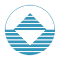 AIR AND WASTE MANAGEMENT ASSOCIATIONROCKY MOUNTAIN STATES SECTIONScholarship Awards Program – Fall 2016 - Spring 2017 Academic YearObjectives:	The awards are intended to provide recognition and a financial award for qualified students to encourage careers relating to the fields of air pollution control and waste management.Eligibility:	Applicants must be juniors, seniors, or graduate students who will be enrolled full-time 2016-2017 in a college or university in Colorado, Utah, New Mexico, or Wyoming.  Applicants may win scholarships for a maximum of 3 years (requires reapplication).Applications:	Applications must be received by January 11, 2016 (mail or email accepted), and must include the following. Please assemble these documents into a single pdf file or hardcopy (except reference letters which should be sent by the referee directly):Coversheet (following page)Copy of your transcripts or grade records for the last 2 years (unofficial is acceptable)Plan of Study - Two (2) page max detailing your academic program & trainingStatement of Professional Goals - Two (2) page max detailing your long range planComplete CV or Resume- Six (6) page maximum Two letter(s) of reference from an advisor and another faculty member.  These should be emailed separately by the letter writers to: carrico@nmt.eduAwards:	Anticipated 2-4 awards from a pool of $4000 total.  Scholarship awards and amounts will be distributed based on a merit based system to the top students as judged by an independent review panel.  One free student A&WMA membership for 1 year will be reimbursed for each awardee who joins national A&WMA.             All Awards will be announced by April 30, 2016.National Scholarship: Graduate level applicants are highly encouraged to separately apply to the A&WMA national student scholarship competition. A similar but separate application must be made at:  			http://www.awma.org/resources/students/scholarshipsThe Air & Waste Management Association (A&WMA) is a nonprofit, nonpartisan professional organization that enhances knowledge and expertise by providing a neutral forum for information exchange, professional development, networking opportunities, public education, and outreach to more than 5,000 environmental professionals in 65 countries. A&WMA promotes global environmental responsibility and increases the effectiveness of organizations to make critical decisions that benefit society.Submit Applications (by Jan 11, 2016):    Prof. Kip CarricoNew Mexico TechDept. of Civil and Environmental Engineering801 Leroy PlaceSocorro, NM 87801carrico@nmt.edu 	SCHOLARSHIP APPLICATION	COVER SHEET	(please print or type)NAME:							______ADDRESS TO SEND SCHOLARSHIP CHECKS (COLLEGE BURSAR):						(street)(CHECKS GO TO COLLEGE BURSAR ON BEHALF OF STUDENT)						(street)				   								   							(city)		  (state)	          (zip)YOUR PHONE:  (________)          		  YOUR EMAIL:_______________________________COLLEGE AND DEPARTMENT: __								NAME OF ACADEMIC ADVISOR (REFERENCE 1):  					____________ADVISOR'S E-MAIL ADDRESS AND PHONE: 							_____NAME OF FACULTY MEMBER (REFERENCE 2):							_____REFERENCE'S E-MAIL ADDRESS AND PHONE:							_____BRIEFLY DESCRIBE YOUR CAREER INTERESTS:						__________												____												____BRIEFLY LIST YOUR OUTSIDE ACTIVITIES & INTERESTS:						____												____												____ARE YOU A CURRENT A&WMA MEMBER? (Y or N) ________.  DESCRIBE ANY ACTIVITIES WITH A&WMA:Please sign, date, and submit as pdf with other documents to contact on Page 1 of application.  signature of applicant						date